De handversiering: Alles waarmee je je handen mooi kunt makenDe nagellak: Een soort verf voor op je nagelsDe ring: Een rondje om je vinger. Je draagt een ring als sieraad.De henna: Een soort verf waarmee je tekeningen kunt maken op je lichaam. Het is meestal rood/bruin van kleur.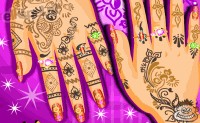 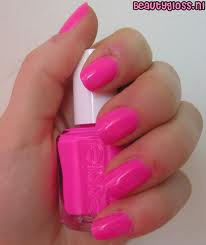 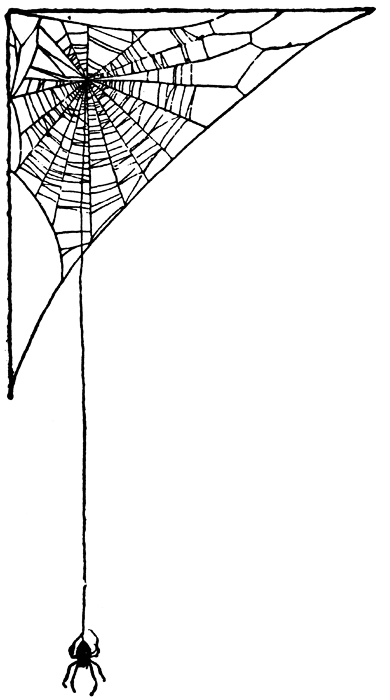 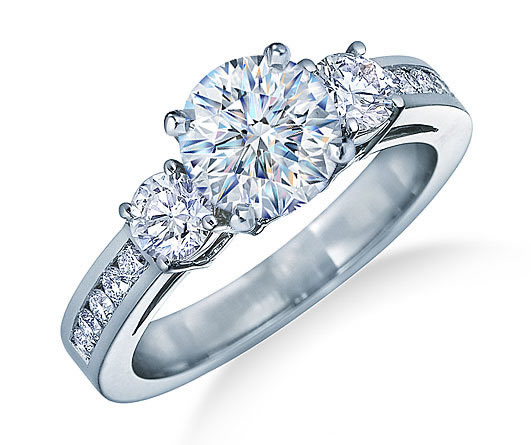 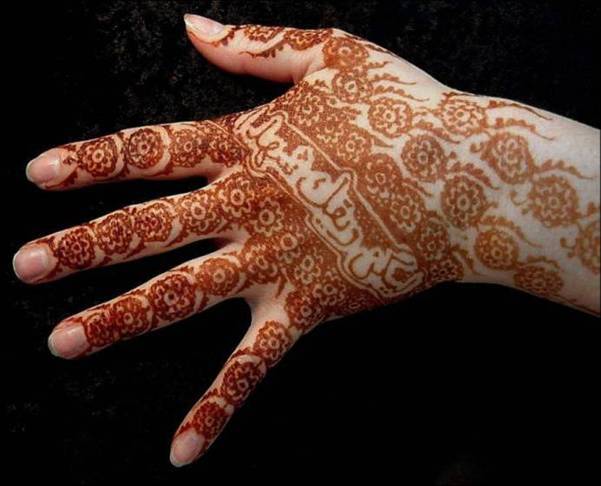 